LIFESPAN REPRESENTATIVE BULLETIN NOTES, AUGUST 2020August 1, 2		Right to Life-LIFESPAN	Petition Drive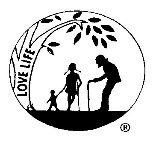 Planned Parenthood continues to challenge the number of petition signatures submitted for the recent dismemberment ban petitions.  It seems like folded corners, pin holes from attaching the petition to a hard surface for ease of signing and complaining to the Bureau of Elections that people who made mistakes when signing be investigated for fraud are reasons to challenge the each petition form.  We continue to hope that the signatures are approved.  For more information, please call the LIFESPAN office, 248-816-1546.August 8, 9		Right to Life-LIFESPAN    Unwanted ChildrenIn the United States today there are thousands of couples seeking to adopt.  There are no unwanted children, only unfound parents.  Adoption, the Loving Option.August 16, 17	Right to Life-LIFESPAN     Conscience RightsIn a June 12, 2020 rule change, the Department of Health and Human Services changed a rule in the Affordable Care Act and re-established protections for the conscience rights of Americans.  Carol Tobias from the National Right Committee said, “This administration’s commitment to conscience rights ensures that doctors, nurses and hospitals will not be forced to participate in abortions.”  For more information, please call the LIFESPAN office, 248-816-1546	August 22, 23   Right to Life-LIFESPAN   At Home AbortionsA U.S District Judge in Maryland agreed to suspend a rule that requires women visit a hospital or clinic, during the pandemic, to receive the abortion drug mifepristone.  The drug may now be mailed or delivered to the woman.  It is claimed that this drug is safe but as many as five to seven percent of woman who take it end up in the emergency room. Such complications do not even consider the emotional toll delivery of the baby at home may cause.  For more information, please call the LIFESPAN office, 248-816-1546August 29,30	Right to Life-LIFESPAN    We Wish You WellThese are difficult times for everyone. Restrictions from our daily activities can be very frustrating.  We hope that you all have family and close friends with whom you can talk, or interact, if only from a distance. If you need a different voice to talk to, we are in our office at some point every day and our phones are working.  If you would just like to chat, please give us a call.  We would love to hear from you.